AYUNTAMIENTO DE CABANILLAS DE LA SIERRA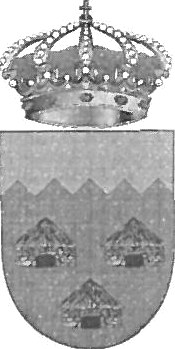 SOLICITUD DE INSCRIPCION  CAMPAMENTO DE VERANO GIMNASIA RITMICA 2023(marcar con X los periodos de asistencia)1.- DATOS PERSONALESDOMICILIOLOCALIDAD	C. P.  	TELÉFONOS:  particular	Móvil madre  	Móvil padre	otros  	                             EMPADRONADO/A O PERTENECIENTE AL CLUB   SI…. NO….                        SEGUNDO, TERCER…. HERMANO                             SI…. NO….2.- PERSONAS AUTORIZADAS A RECOGER AL NIÑO/A3.- DATOS SANITARIOSEn caso de alergias (polen, picaduras, etc.) enfermedad o algún dato  de interés, adjuntar nota informativa de los padres. Esta concejalía no se hace responsable de las consecuencias de cualquier patología no comunicada.4.- AUTORIZACION :D./D   	CON DNI número	, autorizo a mi hijo/a, a participar en la actividad indicada, incluyendo salidas al entorno y los desplazamientos necesarios para realizarlas5. - CUENTA DE CARGO.                       TITULAR DE LA  CUENTA …………………………………………………………………………………………………..                   NOMBRE DE ENTIDAD  BANCARIA…………………………………………………………………………………….La cumplimentación y firma de la presente inscripción   implica  la aceptación de las normas administrativas del Ayuntamiento,  asumiendo  la responsabilidad civil y penal que pueda derivarse de la participación en la actividad, eximiendo de las mismas al Ayuntamiento  de Cabanillas  de  la Sierra y autorizando el cargo en cuenta de los recibos correspondientes.Fdo. En Cabanillas de la Sierra a	de	de 2022Autorizo el tratamiento de datos personales   SI	NOLos datos personales contenidos en el presente formulario son recogidos bajo el consentimiento del afectado, pudiendo ser objeto de tratamiento automatizado e incorporado a los sistemas de Información del Ayuntamiento de Cabanillas de la Sierra. Conservaremos sus datos mientras se utilicen para el fin con el que se recogen. El usode estos datos se restringirá exclusivamente a la gestión municipal, pudiendo procederse a su cesión o comunicación a otras Administraciones Públicas o terceros, en los supuestos previstos por la legislación vigente. Los interesados podrán ejercitar los derechos de acceso, rectificación, supresión, limitación de tratamiento y oposición. También, siempre que sea posible técnicamente, tiene derecho a solicitar el traspaso de su información a otra entidad (portabilidad). Para solicitar alguno de estos derechos pueden realizar una solicitud escrita junto con una fotocopia de su DNI a Plaza del Ayuntamiento n° 1, 28721 Cabanillas de la Sierra. En caso de que entienda que sus derechos han sido desatendidos, puede formular una reclamación en la Agencia Española de Protección de Datos (www aqpd.est JUNIO26-30JULIO     3-7JULIO   10-14JULIO    17-21JULIO    24-28APELLIDOS Y NOMBRE DEL NIÑO/AFECHA DE NACIM.APELLIDOS Y NOMBREDNIMADREPADRENOMBRE Y APELLIDOSDNISINOESPECIFICARTRATAMIENTO MEDICOALERGIASVACUNACIONESNECESIDADES ESPECIALESIBANENTIDADENTIDADENTIDADENTIDADOFICINAOFICINAOFICINAOFICINADCDCNº DE CUENTANº DE CUENTANº DE CUENTANº DE CUENTANº DE CUENTANº DE CUENTANº DE CUENTANº DE CUENTANº DE CUENTANº DE CUENTAES